    桃園市進出口商業同業公會 函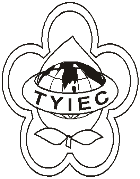          Taoyuan Importers & Exporters Chamber of Commerce桃園市桃園區中正路1249號5樓之4           TEL:886-3-316-4346   886-3-325-3781   FAX:886-3-355-9651ie325@ms19.hinet.net     www.taoyuanproduct.org受 文 者：各會員 發文日期：中華民國110年9月30日發文字號：桃貿豐字第110348號附    件：隨文主   旨：檢送桃園市商業會110年度之優良商號、現任績優理監事、商場禮貌績優從業人員選報表各一份，並於110年10月20日前，依附表所列格式分別填報送本會彙整後送交承辦單位，俾利辦理表揚， 敬請查照辦理。說   明：       ㄧ、依據桃園市商業會110年9月24日桃商會字第11009104號函辦理     二、隨函檢附表揚優良商號暨績優人員評審辦法，以及各項選報表表格一份。理事長  簡 文 豐